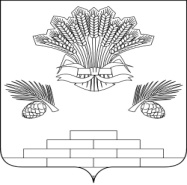 АДМИНИСТРАЦИЯ ЯШКИНСКОГО МУНИЦИПАЛЬНОГО РАЙОНАПОСТАНОВЛЕНИЕот «08» ноября 2018г. № 615-ппгт ЯшкиноОб утверждении схемы расположения земельных участковна кадастровом плане территории	Рассмотрев заявление ООО «ОТИЗиС», учитывая представленное Департаментом лесного комплекса Кемеровской области уведомление от 26.10.2018 № 01-15/5593 о согласовании схемы расположения земельных участков, руководствуясь Земельным Кодексом Российской Федерации, Федеральным законом от 25.10.2001 № 137-ФЗ «О введении в действие Земельного кодекса Российской Федерации», Федеральным Законом от 06.10.2003 № 131-ФЗ «Об общих принципах организации местного самоуправления в Российской Федерации», Федеральным законом от 24.07.2007 № 221-ФЗ «О кадастровой деятельности», Уставом Яшкинского муниципального района, администрация Яшкинского муниципального района постановляет:	1. Утвердить прилагаемую схему расположения земельных участков на кадастровом плане территории:	1.1. ЗУ1, площадью 1331 кв.м., расположенного по адресу: Российская Федерация, Кемеровская область, Яшкинский муниципальный район, Поломошинское сельское поселение, п. Тутальский Санаторий, ул. Солнечная, 2, с  разрешенным использованием – «Для ведения личного подсобного хозяйства», категория земель – «Земли населённых пунктов», территориальная зона – «Ж 1 – Зона застройки индивидуальными жилыми домами»;	1.2. ЗУ2, площадью 1326 кв.м., расположенного по адресу: Российская Федерация, Кемеровская область, Яшкинский муниципальный район, Поломошинское сельское поселение, п. Тутальский Санаторий, ул. Солнечная, 4, с  разрешенным использованием – «Для ведения личного подсобного хозяйства», категория земель – «Земли населённых пунктов», территориальная зона – «Ж 1 – Зона застройки индивидуальными жилыми домами»; 	1.3. ЗУ3, площадью 1000 кв.м., расположенного по адресу: Российская Федерация, Кемеровская область, Яшкинский муниципальный район, Поломошинское сельское поселение, п. Тутальский Санаторий, ул. Центральная, 25а, с  разрешенным использованием – «Для ведения личного подсобного хозяйства», категория земель – «Земли населённых пунктов», территориальная зона – «Ж 1 – Зона застройки индивидуальными жилыми домами»;	1.4. ЗУ4, площадью 1000 кв.м., расположенного по адресу: Российская Федерация, Кемеровская область, Яшкинский муниципальный район, Поломошинское сельское поселение, п. Тутальский Санаторий, ул. Центральная, 25б, с  разрешенным использованием – «Для ведения личного подсобного хозяйства», категория земель – «Земли населённых пунктов», территориальная зона – «Ж 1 – Зона застройки индивидуальными жилыми домами»; 	1.5. ЗУ5, площадью 1000 кв.м., расположенного по адресу: Российская Федерация, Кемеровская область, Яшкинский муниципальный район, Поломошинское сельское поселение, п. Тутальский Санаторий, ул. Центральная, 27а, с  разрешенным использованием – «Для ведения личного подсобного хозяйства», категория земель – «Земли населённых пунктов», территориальная зона – «Ж 1 – Зона застройки индивидуальными жилыми домами»;	1.6. ЗУ6, площадью 1000 кв.м., расположенного по адресу: Российская Федерация, Кемеровская область, Яшкинский муниципальный район, Поломошинское сельское поселение, п. Тутальский Санаторий, ул. Центральная, 27б, с  разрешенным использованием – «Для ведения личного подсобного хозяйства», категория земель – «Земли населённых пунктов», территориальная зона – «Ж 1 – Зона застройки индивидуальными жилыми домами»;	1.7. ЗУ7, площадью 1000 кв.м., расположенного по адресу: Российская Федерация, Кемеровская область, Яшкинский муниципальный район, Поломошинское сельское поселение, п. Тутальский Санаторий, ул. Солнечная, 7, с  разрешенным использованием – «Для ведения личного подсобного хозяйства», категория земель – «Земли населённых пунктов», территориальная зона – «Ж 1 – Зона застройки индивидуальными жилыми домами»;	1.8. ЗУ8, площадью 1000 кв.м., расположенного по адресу: Российская Федерация, Кемеровская область, Яшкинский муниципальный район, Поломошинское сельское поселение, п. Тутальский Санаторий, ул. Солнечная, 5, с  разрешенным использованием – «Для ведения личного подсобного хозяйства», категория земель – «Земли населённых пунктов», территориальная зона – «Ж 1 – Зона застройки индивидуальными жилыми домами»;	1.9. ЗУ9, площадью 1000 кв.м., расположенного по адресу: Российская Федерация, Кемеровская область, Яшкинский муниципальный район, Поломошинское сельское поселение, п. Тутальский Санаторий, ул. Солнечная, 3, с  разрешенным использованием – «Для ведения личного подсобного хозяйства», категория земель – «Земли населённых пунктов», территориальная зона – «Ж 1 – Зона застройки индивидуальными жилыми домами»;	1.10. ЗУ10, площадью 1000 кв.м., расположенного по адресу: Российская Федерация, Кемеровская область, Яшкинский муниципальный район, Поломошинское сельское поселение, п. Тутальский Санаторий, ул. Солнечная, 1, с  разрешенным использованием – «Для ведения личного подсобного хозяйства», категория земель – «Земли населённых пунктов», территориальная зона – «Ж 1 – Зона застройки индивидуальными жилыми домами»;	1.11. ЗУ11, площадью 1000 кв.м., расположенного по адресу: Российская Федерация, Кемеровская область, Яшкинский муниципальный район, Поломошинское сельское поселение, п. Тутальский Санаторий, ул. Солнечная, 24, с  разрешенным использованием – «Для ведения личного подсобного хозяйства», категория земель – «Земли населённых пунктов», территориальная зона – «Ж 1 – Зона застройки индивидуальными жилыми домами»;	1.12. ЗУ12, площадью 1000 кв.м., расположенного по адресу: Российская Федерация, Кемеровская область, Яшкинский муниципальный район, Поломошинское сельское поселение, п. Тутальский Санаторий, ул. Солнечная, 22, с  разрешенным использованием – «Для ведения личного подсобного хозяйства», категория земель – «Земли населённых пунктов», территориальная зона – «Ж 1 – Зона застройки индивидуальными жилыми домами»;	1.13. ЗУ13, площадью 1000 кв.м., расположенного по адресу: Российская Федерация, Кемеровская область, Яшкинский муниципальный район, Поломошинское сельское поселение, п. Тутальский Санаторий, ул. Солнечная, 20, с  разрешенным использованием – «Для ведения личного подсобного хозяйства», категория земель – «Земли населённых пунктов», территориальная зона – «Ж 1 – Зона застройки индивидуальными жилыми домами»;	1.14. ЗУ14, площадью 1000 кв.м., расположенного по адресу: Российская Федерация, Кемеровская область, Яшкинский муниципальный район, Поломошинское сельское поселение, п. Тутальский Санаторий, ул. Солнечная, 18, с  разрешенным использованием – «Для ведения личного подсобного хозяйства», категория земель – «Земли населённых пунктов», территориальная зона – «Ж 1 – Зона застройки индивидуальными жилыми домами»;	1.15. ЗУ15, площадью 1000 кв.м., расположенного по адресу: Российская Федерация, Кемеровская область, Яшкинский муниципальный район, Поломошинское сельское поселение, п. Тутальский Санаторий, ул. Солнечная, 16, с  разрешенным использованием – «Для ведения личного подсобного хозяйства», категория земель – «Земли населённых пунктов», территориальная зона – «Ж 1 – Зона застройки индивидуальными жилыми домами»;	1.16. ЗУ16, площадью 1000 кв.м., расположенного по адресу: Российская Федерация, Кемеровская область, Яшкинский муниципальный район, Поломошинское сельское поселение, п. Тутальский Санаторий, ул. Солнечная, 14, с  разрешенным использованием – «Для ведения личного подсобного хозяйства», категория земель – «Земли населённых пунктов», территориальная зона – «Ж 1 – Зона застройки индивидуальными жилыми домами»;	1.17. ЗУ17, площадью 1000 кв.м., расположенного по адресу: Российская Федерация, Кемеровская область, Яшкинский муниципальный район, Поломошинское сельское поселение, п. Тутальский Санаторий, ул. Солнечная, 12, с  разрешенным использованием – «Для ведения личного подсобного хозяйства», категория земель – «Земли населённых пунктов», территориальная зона – «Ж 1 – Зона застройки индивидуальными жилыми домами»;	1.18. ЗУ18, площадью 1000 кв.м., расположенного по адресу: Российская Федерация, Кемеровская область, Яшкинский муниципальный район, Поломошинское сельское поселение, п. Тутальский Санаторий, ул. Центральная, 27в, с  разрешенным использованием – «Для ведения личного подсобного хозяйства», категория земель – «Земли населённых пунктов», территориальная зона – «Ж 1 – Зона застройки индивидуальными жилыми домами».	2. Контроль за исполнением настоящего постановления возложить на первого заместителя главы Яшкинского муниципального района А.Е.Дружинкина.	3. Настоящее постановление вступает в силу с момента подписания.	И.п. главы Яшкинского	муниципального района                                                           А.Е. Дружинкин